Core Walkthrough Tips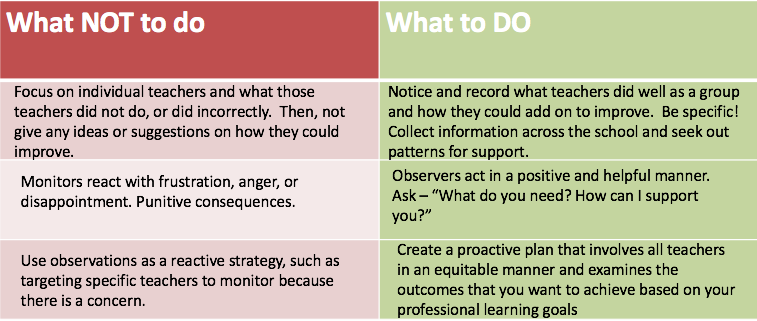 